R á m c o v á    k u p n í    s m l o u v a  č. 16K1VN0100000004o opakovaných dodávkách zboží,kterou uzavřely dále uvedeného dne, měsíce a roku,níže uvedené smluvní strany:KEMIFLOC a. s.,IČ: 476 74 695, DIČ: CZ47674695,se sídlem v Přerově, Dluhonská 2858/111, PSČ  750 02,obchodní společnost zapsaná v obchodním rejstříkuvedeném Krajským soudem v Ostravě, v oddíle B, vložce 672,bankovní spojení: Komerční banka, a. s., číslo účtu 36005-831/0100,zastoupena Ing. Věrou Novotnou, regionální obchodní ředitelkou,jako Prodávající na straně jednéaBrněnské vodárny a kanalizace, a.s.IČ: 463 47 275          DIČ:  CZ 46347275,se sídlem v Brně,  Pisárecká 555/1a,  PSČ 603 00  obchodní společnost zapsaná v obchodním rejstříku vedeném Krajským soudem v Brně, oddíl B, vložka 783bankovní spojení: Komerční banka, a. s. pobočka Brno, č. účtu 5501 – 621/0100,zastoupena  předsedou představenstva Ing. Miroslavem Nováčkemjako Kupujícím na straně druhé (č. smlouvy kupujícího Z 0495/OBCH/16)takto:I.Předmět a cíl smlouvy1.	Prodávající je podnikatelským subjektem, který se zabývá výrobou a prodejem chemikálií pro úpravu a čištění vod, mezi jinými  i  roztoku  síranu železitého -  obchodní název  PIX 113.Síran železitý  PIX 113 – roztok koagulantu (dále jen ”zboží”)  prodávaný na základě této smlouvy je určen pro celoroční provoz  aktivace ČOV Brno-Modřice k srážení fosforu  v odpadních vodách. Vodný roztok síranu železitého  musí vyhovovat těmto  požadavkům: obsah Fe2(SO4)3 v %		 40,00 – 42,96obsah Fe3+v % 			11,20 – 12,00obsah Fe2+v % 			< 0,3volná H2SO4 v % 		< 1,00Koncentrační limity hlavních a vedlejších příměsí:Mangan (Mn) 				max. 1 % (m/m) obsahu Fe3+Nerozpuštěné látky 			max. 0, 3 % (m/m) obsahu Fe3+Tento produkt splňuje požadavky ČSN EN 890Fyzikální údaje:konzistence:			hustá, viskózní kapalinapH:				 0 - 1měrná hmotnost (20° C): 	1460 - 1510 kg . m –3 při 20 °Cteplota tuhnutí:			 -30 °C.	2.	Kupující je podnikatelským subjektem, který v rámci své podnikatelské činnosti kupuje Zboží.3.	Kupující prohlašuje, že má zájem kupovat od Prodávajícího Zboží, Prodávající prohlašuje, že má zájem Zboží Kupujícímu prodávat4.	Cílem této smlouvy je dohodnout smluvní podmínky, za kterých bude Prodávající opakovaně prodávat (dodávat - odevzdávat) Kupujícímu Zboží a Kupující bude Zboží od Prodávajícího kupovat (odebírat). Jednotlivé dodávky Zboží uskutečněné Prodávajícím Kupujícímu po dobu trvání této smlouvy budou uskutečňovány na základě objednávek, přičemž pro veškeré tyto dodávky Zboží budou platné podmínky dohodnuté v této smlouvě, pokud se smluvní strany v jednotlivých případech písemně nedohodnou jinak.  Pro otázky, které nejsou výslovně upraveny v této smlouvě, budou platit ustanovení všeobecných obchodních podmínek skupiny Kemira, které tvoří přílohu č. 2 této smlouvy, a pro otázky, které nejsou výslovně upraveny ani v této smlouvě ani ve všeobecných  obchodních podmínkách skupiny Kemira, budou platit ustanovení příslušných obecně platných právních předpisů České republiky, tj. zejména příslušná ustanovení občanského zákoníku (zákon č. 89/2012 Sb. v účinném znění), zejména pak ust. § 2079 a násl. občanského zákoníku.5.	Smluvní strany výslovně uvádějí, že tato smlouva se bude vztahovat na veškeré dodávky Zboží, které Prodávající dodá Kupujícímu po dobu trvání této smlouvy.6.	Smlouva je uzavřena na základě nabídky prodávajícího ze dne 4.8.2016.II.Dodací podmínky1.	Prodávající se touto smlouvou zavazuje opakovaně prodávat Kupujícímu Zboží a Kupující se touto smlouvou zavazuje Zboží od Prodávajícího opakovaně kupovat. 2.	Předpokládaný celkový roční odběr Zboží Kupujícím činí max xxxxxx. 3.	Zboží bude Prodávající Kupujícímu dodávat průběžně dílčími dodávkami na základě požadavků kupujícího v průměrném týdenním množství 125 tun (tj. cca 5 autocisteren po 25 tunách) – operativnost v dodávkách dle požadavků zákazníka. Max. dodané množství 150 – 175 t/týden.Prodávající splní svoji povinnost dodat kupujícímu zboží tím, že požadované množství zboží dodá kupujícímu do provozovny kupujícího na   ČOV Brno - Modřice, Chrlická 552, 664 42 Modřice4.	Prodávající zaručuje účinnost roztoku při srážení fosforu v odpadních vodách v Čistírně odpadních vod (dále jen  „ČOV“) Brno-Modřice a provádění pravidelných kontrol složení odpadních vod spolu s určováním optimalizace dávkování roztoku.5.	Skutečně odebrané množství bude závislé na aktuální potřebě a bude upřesněno pro každou konkrétní dodávku. Jednotlivé dodávky zboží uskuteční prodávající na základě písemných (faxových, e-mailových) objednávek kupujícího obsahujících požadované množství. Prodávající tuto objednávku stejným způsobem kupujícímu potvrdí.  Pro objednávky kupujícího platí ceny uvedené níže v této smlouvě. 6.	Prodávající dodá Zboží Kupujícímu bez zbytečného odkladu po obdržení objednávky Kupujícího, resp. po jejím potvrzení, a to v souladu se svými provozními možnostmi a v souladu se smluvní praxí zavedenou mezi smluvními stranami, nejpozději však do 3 pracovních dnů.7.	Prodávající bude dodávat Zboží Kupujícímu prostřednictvím dopravce automobilovými cisternami. Smluvní strany prohlašují, že jsou srozuměny s objemem automobilových cisteren užívaných ke dni podpisu této smlouvy smluvním dopravcem Prodávajícího, který činí 25 (slovy: dvacetpět) tun. Smluvní strany jsou srozuměny i s tím, že jednotlivé dodávky Zboží budou prováděny tak, aby došlo k řádnému, pokud možno plnému, vytížení použité přepravní techniky, tedy automobilových cisteren.8.	Kupující se zavazuje, že místo dodání Zboží včetně přístupových cest bude řádně přístupné, resp. průjezdné pro automobilové cisterny smluvního dopravce Prodávajícího, a zásobník či zařízení Kupujícího, do kterého bude prováděna vykládka Zboží, bude splňovat technické parametry pro řádné připojení na vykládací (vyprazdňovací) zařízení použitých automobilových cisteren, to vše dle specifikace, která tvoří přílohu č. 1 této smlouvy.   9.	Prodávající splní svoji povinnost dodat Kupujícímu Zboží tím, že Zboží dodá Kupujícímu do jeho provozovny ČOV Brno - Modřice, Chrlická 552, 664 42 Modřice. Vzhledem k charakteru Zboží a použité přepravní techniky bude vykládka Zboží zajišťována zaměstnanci smluvního dopravce Prodávajícího za přítomnosti zaměstnance Kupujícího a dle jeho pokynů. 10.	Smluvní strany se dohodly na tom, že s ohledem na charakter Zboží je dodávka Prodávajícím řádně splněna i v případě množstevní tolerance +- 5 % (slovy: pětprocent) oproti množství Zboží objednanému Kupujícím.11.	Kupující je povinen potvrdit Prodávajícímu převzetí Zboží na dodacím listu.12.	Spolu s každou dodávkou Zboží dodá Prodávající Kupujícímu i chemickou analýzu dodaného Zboží.III.Kupní cena1.	Smluvní strany se dohodly na tom, že pro veškeré dodávky Zboží uskutečněné Prodávajícím Kupujícímu na základě této smlouvy platí kupní cena uvedená níže v této smlouvě. Kupní cena byla dohodnuta při níže uvedené obchodní paritě dle Incoterms 2010 sjednané smluvními stranami pro tuto smlouvu a vztahy z ní vyplývající: DAP.2.	Smluvní strany se dohodly na tom, že kupní cena za jednu tunu Zboží činí:xxxxxxxxxxxxxxxxxxxxxxxxxxxxxxxxxxxxxxxxxx, což představuje částku   8 977 500,-Kč xxxxxxx.Výše uvedená kupní cena je bez DPH, která k ní bude účtována navíc dle platných právních předpisů.Tato kupní cena platí pouze při vytížení použité přepravní techniky v rozsahu alespoň 20 tun na autocisternu, v případě požadavku Kupujícího na dodání menšího množství Zboží tak, že by nedošlo k výše uvedenému vytížení použité přepravní techniky, musí být mezi smluvními stranami předem dohodnuta zvláštní kupní cena platná pro tuto dodávku.3.	Smluvní strany se dohodly na tom, že Prodávající je oprávněn jednat o jednostranném zvýšení kupní ceny Zboží, pokud na straně Prodávajícího dojde k nárůstu nákladů na pořízení (výroba, nákup) Zboží, a to zejména v důsledku zvýšení ceny vstupních surovin potřebných k výrobě Zboží, nebo k nárůstu jiných režijních nákladů Prodávajícího souvisejících s pořízením Zboží. Dále je Prodávající oprávněn jednat o jednostranném zvýšení kupní ceny Zboží i v případě, že u něho dojde k nárůstu nákladů na přepravu Zboží. Dojde-li na straně Prodávajícího k nárůstu výše uvedených nákladů či některého z nich, bude Prodávající oprávněn zvýšit kupní cenu Zboží přímo úměrně takovému nárůstu nákladů.4.	Smluvní strany se dohodly na tom, že změna kupní ceny Zboží dle odst. 3. tohoto článku této smlouvy bude možná a platná na základě uzavřeného dodatku k této smlouvě.5.	Kupující výslovně prohlašuje, že je s kupní cenou Zboží uvedenou výše v tomto článku této smlouvy, jakož i s možností Prodávajícího jednat o jednostranném zvýšení kupní ceny Zboží dle odst. 3. a 4. tohoto článku této smlouvy, srozuměn, že s takovým určením kupní ceny Zboží souhlasí a že ho bude bezvýhradně respektovat a že bude Prodávajícímu platit kupní cenu Zboží určenou tak, jak je výše uvedeno.IV.Platební podmínky1.	Kupní cenu dodaného Zboží bude Kupující platit Prodávajícímu tak, že vždy po uskutečnění jednotlivé dodávky Zboží vystaví Prodávající Kupujícímu fakturu na kupní cenu dodaného Zboží a tuto fakturu doručí Prodávající Kupujícímu na adresu jeho sídla.2.	Smluvní strany se dohodly na tom, že splatnost faktur Prodávajícího bude činit 21 dnů ode dne jejich vystavení.3.	V případě prodlení Kupujícího se zaplacením kupní ceny Zboží (faktury, kterou bude kupní cena Zboží Prodávajícím Kupujícímu vyfakturována) Prodávajícímu je Kupující povinen zaplatit Prodávajícímu úroky z prodlení v zákonné výši.4.	V případě, že se Kupující ocitne v prodlení se zaplacením dvou po sobě jdoucích faktur, je Prodávající oprávněn pozastavit veškeré dodávky Zboží Kupujícímu, a to až do vyrovnání veškerých splatných závazků Kupujícího vůči Prodávajícímu.5.	V případě nedodržení termínu dodávky, které není způsobeno překážkou na straně kupujícího, zaplatí prodávající smluvní pokutu ve výši 0,03% z kupní ceny za každý den prodlení.V.Nabytí vlastnického práva ke zbožíOdpovědnost za způsobené škody a vlastnické právo na zboží přechází  okamžikem předání zboží kupujícímu.VI.Odpovědnost za vady1.	Prodávající se zavazuje, že zboží bude předáno kupujícímu bez vad a dále, že zboží bude po stanovenou dobu sloužit svému účelu.2.	Prodávající odpovídá za vady zboží po dobu 6 měsíců od data předání zboží kupujícímu.3.	Zjevné vady dodávky a případné množstevní nesrovnalosti je kupující povinen oznámit při přejímání zboží. Ostatní vady budou řešeny ve smyslu občanského zákoníku. Oznámení vad musí být zasláno prodávajícímu písemně bez zbytečného odkladu ihned po jejich zjištění.4.	Drobné nepodstatné vady nemají za následek odklad povinnosti kupujícího zaplatit kupní cenu v dohodnuté době splatnosti.VII.Další ujednání1.	Kupující prohlašuje, že je ke dni podpisu této smlouvy plátcem daně z přidané hodnoty (DPH). Kupující se zavazuje, že změny v plátcovství daně z přidané hodnoty u své osoby písemně oznámí Prodávajícímu, a to do pěti dnů ode dne, kdy tyto změny nastanou. Poruší-li Kupující tuto povinnost, odpovídá Prodávajícímu za vzniklou škodu.2.	Kupující prohlašuje, že byl před podpisem této smlouvy Prodávajícím řádně seznámen s nebezpečnými vlastnostmi Zboží, s pravidly jeho aplikace i se způsobem jeho přepravy a skladování, jakož i s dalšími skutečnostmi týkajícími se Zboží, jeho vlastností a jeho používání, a veškeré z tohoto pohledu významné skutečnosti jsou Kupujícímu ke dni podpisu této smlouvy řádně a dokonale známy. 3.	Smluvní strany se dohodly na tom, že Kupující bude Zboží kupované od Prodávajícího užívat výlučně pro svoji vlastní potřebu, přičemž Kupující není oprávněn bez předchozího písemného souhlasu Prodávajícího prodat či jinak převést Zboží dalším osobám. 4.	V případě neodebrání celkového množství zboží kupujícím tak, jak je uvedeno v článku II. smlouvy, nebude prodávající vůči kupujícímu uplatňovat žádné sankce. Tyto budou uplatňovány pouze u neodebraného zboží, které bylo již objednáno na základě jednotlivých potvrzených dílčích objednávek. VIII.Mlčenlivost1.	Kupující se zavazuje, že zachová mlčenlivost o všech skutečnostech týkajících se Prodávajícího, o kterých se dozví při činnosti dle této smlouvy, a jejichž uchování v tajnosti je v zájmu Prodávajícího. Povinnost mlčenlivosti se vztahuje zejména, avšak nikoli pouze, s přihlédnutím k definici uvedené v první větě tohoto odstavce, na:a)	informace o jiných dodavatelích a odběratelích Prodávajícího, včetně jejich pouhé identifikace,b)	informace o know-how Prodávajícího,c)	informace o výrobních podmínkách Prodávajícího,d)	informace o cenové a obchodní politice Prodávajícího,e)	informace o personálních věcech a personální politice Prodávajícího.2.	Veškeré povinnosti Kupujícího uvedené v odst. 1. tohoto článku této smlouvy trvají po celou dobu trvání této smlouvy a také po jejím ukončení či zániku bez časového omezení.IX.Doručování1.	Veškerá oznámení, zprávy či jiné úkony související s touto smlouvou, pro něž je stanovena písemná forma nebo pro něž si smluvní strana písemnou formu sama zvolí, si budou smluvní strany doručovat na adresy uvedené v záhlaví této smlouvy, v případě změny sídla Prodávajícího či Kupujícího na změněnou adresu, pokud tato změna byla druhé smluvní straně písemně oznámena nebo bude zapsána v obchodním rejstříku. Pro případ, že nebude možné některé smluvní straně písemnost výše uvedeným způsobem doručit, dohodly se smluvní strany na tom, že se pro účely této smlouvy písemnost považuje za doručenou dnem, kdy bude zásilka obsahující písemnost odeslaná druhé smluvní straně doporučeným dopisem s doručenkou prostřednictvím příslušné pošty vrácena příslušnou poštou odesílající smluvní straně jako nedoručená. Smluvní strany si mohou doručovat písemnosti související s touto smlouvou i osobním doručením. Účinky doručení písemnosti nastanou i v případě, pokud při osobním doručování písemnosti smluvní strana odmítne osobně doručovanou písemnost převzít.2.	Objednávky Zboží dle této smlouvy a jejich potvrzení, jakož i operativní komunikace ve věci této smlouvy, budou smluvní strany činit prostřednictvím níže uvedených zaměstnanců a kontaktů:a)	Prodávající:osoba: 		XXXXXXkontakty: 	mobil: XXXXXX, e-mail: XXXXXXosoba: 		XXXXXX, kontakty:	mobil:XXXXXX, e-mail XXXXXXb)	Kupující:osoba: 		XXXXXXkontakty: 	tel XXXXXX, fax. XXXXXX, e-mail XXXXXX osoba: 		XXXXXXkontakty: 	tel. XXXXXX, XXXXXXV případě změny některého z výše uvedených údajů u některé smluvní strany je ta smluvní strana, jíž se změna týká, povinna do tří dnů tuto změnu písemně, faxem nebo e-mailem oznámit druhé smluvní straně.X. Prohlášení a ujednání smluvních stran1.	Smluvní strany prohlašují, že nejsou v úpadku ani v hrozícím úpadku ve smyslu zákona č. 182/2006 Sb. v účinném znění, že vůči nim nebylo zahájeno žádné řízení podle zákona č. 182/2006 Sb. v účinném znění ani nejsou dány zákonné podmínky pro to, aby byl podán návrh na zahájení takového řízení. Smluvní strany dále prohlašují, že vůči nim není vedeno exekuční řízení ani řízení o soudní výkon rozhodnutí a že neexistují žádné skutečnosti, které by zahájení exekučního řízení či řízení o soudní výkon rozhodnutí odůvodňovaly. Smluvní strany zejména prohlašují, že nemají nevyrovnané závazky po splatnosti vůči třetím osobám ani vůči státu či jiným veřejnoprávním subjektům.2.	Smluvní strany dále prohlašují, že jsou oprávněny tuto smlouvu uzavřít a že jejím uzavřením neporušují žádnou povinnost, která by pro ně vyplývala ze zákona, z rozhodnutí soudu, jiného státního orgánu či jejich vnitřního orgánu, z jejich vnitřních předpisů či z jiných pro ně závazných pravidel či norem.3.	V případě, že se kterékoli prohlášení některé smluvní strany uvedené v odst. 1. a 2. tohoto článku této smlouvy ukáže jako nepravdivé, bude druhá smluvní strana oprávněna od této smlouvy odstoupit.4.	Prodávající zajistí dodávku zboží v souladu s obecně závaznými právními předpisy v oblasti bezpečnosti a ochrany zdraví při práci (BOZP), požární ochrany (PO) a životního prostředí.5.	Prodávající bude v areálech kupujícího jednat v souladu s pokyny, se kterými bude prokazatelně seznámen.6.	Společnost Brněnské vodárny a kanalizace, a.s. podporuje rovný přístup, spravedlnost, legálnost, slušnost a etické chování ve všech obchodních vztazích v souladu s Etickou chartou a Etikou ve vztazích k dodavateli, kterou vydal Suez Groupe, a která je umístěna na internetových stránkách společnosti www.bvk.cz. Pro oznámení nelegálního a neetického chování je možné použít emailovou adresu:ethics@suez-env.com.XI.Trvání smlouvy1.	Tato smlouva se uzavírá na dobu 1. 1. 2017 do 31. 12. 2017.2.	Tuto smlouvu lze ukončit:a)	písemnou dohodou smluvních stran,b)	písemnou výpovědí kterékoli smluvní strany v tříměsíční výpovědní době, která začne běžet prvním dnem kalendářního měsíce následujícího po doručení písemné výpovědi druhé smluvní straně,c)	písemnou výpovědí prodávajícího v patnáctidenní době v případě, že kupující opakovaně poruší tuto smlouvu, přičemž výpovědní doba začne běžet dnem následujícím po doručení písemné výpovědi kupujícímu.d)	písemnou výpovědí kupujícího v patnáctidenní době v případě, že prodávající opakovaně poruší tuto smlouvu, přičemž výpovědní doba začne běžet dnem následujícím po doručení písemné výpovědi prodávajícímu.3.	Ukončením či zánikem této smlouvy nejsou dotčena práva a povinnosti, které vznikly před jejím ukončením či zánikem, tato práva a povinnosti zaniknou jejich splněním, za podmínek uvedených v této smlouvě. Ukončením či zánikem této smlouvy dále nejsou dotčena ta ujednání této smlouvy, u nichž tak výslovně stanoví tato smlouva, všeobecné obchodní podmínky skupiny Kemira nebo zákon a dále ta ujednání této smlouvy, z jejichž obsahu, účelu či povahy je zřejmé, že mají zůstat platná a účinná i po ukončení či zániku této smlouvy. Smluvní strany, v návaznosti na výše uvedené obecné ujednání, zejména výslovně prohlašují, že ukončením či zánikem této smlouvy není dotčeno právo Prodávajícího domáhat se vůči Kupujícímu zaplacení kupní ceny Zboží dodaného do ukončení či zániku této smlouvy a že ukončením či zánikem této smlouvy není dotčena platnost a účinnost ujednání čl. VI., odst. 1. a 2. této smlouvy. XII.Právní ujednání, příslušnost soudů1.	Smluvní strany se dohodly na tom, že tato smlouva a veškeré právní vztahy z ní vzniklé se řídí právními předpisy České republiky. Otázky, které nejsou výslovně upraveny v této smlouvě se řídí  všeobecnými obchodními podmínkami skupiny Kemira (příloha 2) a  příslušnou českou obecně platnou právní úpravou, a to zejména příslušnými ustanoveními občanského zákoníku (zákon České republiky č. 89/2012 Sb. v účinném znění).2.	Smluvní strany se dohodly na tom, že text všeobecných obchodních podmínek skupiny Kemira se upravuje v následujících bodech: 2. Vznik smlouvy Text zní: “ Smlouva vzniká dnem podpisu této smlouvy v režimu zákona č. 340/2015 Sb.“7. Výhrada vlastnického právaTento bod se neuplatní a  je nahrazen článkem V. smlouvy.8. Prodlení a nedodáníTento bod se neuplatní a  je nahrazen bodem 5 článku IV Smlouvy.10. Omezení odpovědnosti Upravuje se první věta tohoto bodu, která nově zní: „Pokud to platné zákony dovolují, nebude odpovědnost prodávajícího za žádných okolností vyšší než celková cena zboží.“3.	Smluvní strany se dohodly na tom, že veškeré spory mezi nimi vyplývající z této smlouvy a veškeré spory jakýmkoli způsobem týkající se této smlouvy či s touto smlouvou jakkoli související, včetně sporů o platnost této smlouvy, budou řešeny soudy v České republice.4.	V případě, že některé ujednání této smlouvy bude neplatným, nemá tato skutečnost vliv na platnost ostatních ujednání ani na platnost této smlouvy jako celku, pokud z obsahu dotčeného ujednání nebo z jeho povahy nebo z okolností uzavření této smlouvy a zejména z vůle smluvních stran či některé z nich projevené při jejím uzavírání nebude zřejmé, že dotčené ujednání nelze oddělit od ostatního obsahu této smlouvy. V případě, že nastane neplatnost některého oddělitelného ujednání této smlouvy, zavazují se smluvní strany, že do 15 (slovy: patnácti) dnů ode dne, kdy neplatnost oddělitelného ujednání této smlouvy vyjde najevo, nahradí neplatné oddělitelné ujednání ujednáním novým a platným, které bude svým obsahem a účelem nejlépe odpovídat vůli smluvních stran či některé z nich, která při uzavření této smlouvy vedla ke sjednání neplatného oddělitelného ujednání. XIII.Závěrečná ustanovení1.	Tato smlouva je platná podpisem oběma smluvními stranami.2.	Fyzické osoby, které tuto smlouvu uzavírají za jednotlivé smluvní strany, svým podpisem této smlouvy výslovně prohlašují, že jsou oprávněny tuto smlouvu jakožto zástupci smluvních stran uzavřít. Smluvní strany si před podpisem této smlouvy vzájemně předložily listiny, které oprávnění fyzických osob zastupovat jednotlivé smluvní strany a uzavřít tuto smlouvu za jednotlivé smluvní strany prokazují. 3.	Tato smlouva podléhá uveřejnění dle zákona č. 340/2015 Sb., o zvláštních podmínkách účinnosti některých smluv, uveřejňování těchto smluv a o registru smluv (zákon o registru smluv).4.	Smluvní strany prohlašují, že údaje uvedené v této smlouvě nejsou informacemi požívajícími ochrany důvěrnosti majetkových poměrů. 5.	Prodávající dále výslovně uvádí, že smlouva neobsahuje žádné jeho obchodní tajemství, které by nemohlo být uveřejněno, s výjimkou jednotkových cen a množstevních údajů o zboží. Prodávající nesouhlasí s uveřejněním výše uvedených údajů.6.	Smluvní strany se dohodly, že tuto smlouvu včetně příloh zašlou k uveřejnění v registru smluv Brněnské vodárny a kanalizace, a.s.7.	Tuto smlouvu lze měnit, doplnit nebo zrušit pouze písemnými průběžně číslovanými smluvními dodatky, jež musí být jako takové označeny a právoplatně potvrzeny oběma účastníky smlouvy. Tyto dodatky podléhají témuž smluvnímu režimu jako tato smlouva a stanou se její integrální součástí. Smluvní strany neakceptují právní jednání protistrany učiněné elektronicky nebo jinými technickými prostředky. Smluvní strany vylučují přijetí nabídky s dodatkem nebo odchylkou. 8.	Tato smlouva je vyhotovena ve dvou stejnopisech, z nichž každá ze smluvních stran obdrží po jednom9.	Tato smlouva má níže uvedené přílohy podepsané oběma smluvními stranami:-	přílohu č. 1- specifikaci parametrů pro průjezdnost automobilových cisteren k místu dodání Zboží a specifikace parametrů pro připojení na vykládací zařízení použitých automobilových cisteren (čl. II., odst. 6. této smlouvy).-	přílohu č. 2 –„ Všeobecné obchodní podmínky skupiny Kemira10.	Tato smlouva je projevem svobodné a vážné vůle obou smluvních stran, které ji na důkaz toho stvrzují svými podpisy.V Přerově dne ……………..				V Brně dne ………………..Prodávající:						Kupující: Příloha č. 1 ke Kupní smlouvě č. 16K1VN0100000004Technická specifikace připojení cisteren dopravce, technické parametry pro možnost průjezdu cisternových vozů 1. Poloměr zatáčky  musí být minimálně 13,5 m.2. Průjezd pro vozidlo musí být minimálně 3,5 m.3. Výška podjezdu nesmí být menší než 4 m.4. Příjezd bude zabezpečen pouze po zpevněných plochách s maximálním sklonem 7 %      a přizpůsobených pro vozidla o celkové hmotnosti 42 tun. 5. Příjezdové zpevněné plochy musejí být v zimních měsících protaženy a posypány.6. Celková délka hadic DN 80 pro vyčerpání látky maximálně 16 m od vozidla do výšky max. 8 m.7. Připojení bude provedeno za pomocí rychlospojek podle DIN 28450, PN 16 (viz obr.):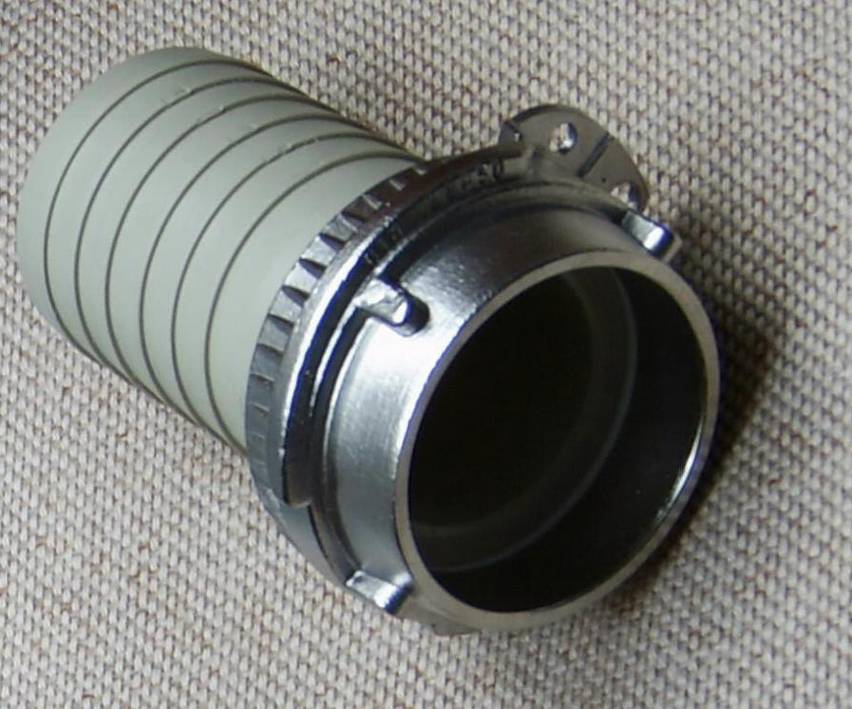 V Přerově dne ……………..				V Brně dne ………………..Prodávající:						Kupující: ……………………………………………………KEMIFLOC a.s.XXXXXXBrněnské vodárny a kanalizace, a.s.     Ing. Miroslav Nováček
předseda představenstva……………………………………………………KEMIFLOC a.s.XXXXXXBrněnské vodárny a kanalizace, a.s.      Ing. Miroslav Nováček
předseda představenstva